ADD	WG6C/117/11.[FSS_R2_R3]	to consider possible additional primary allocations to the fixed-satellite service (Earth-to-space) of 250 MHz in Region 2 and 300 MHz in Region 3 within the bands -17 GHz, and review the regulatory provisions on the current allocations to the fixed-satellite service (Earth-to-space) within these bands, in accordance with Resolution [FSS_R2_R3] (WRC-12);ADD	WG6C/117/2RESOLUTION [FSS_R2_R3] (WRC-12)Additional primary allocations to the fixed-satellite service (FSS) in the Earth-to-space direction in Region 2 and Region 3The World Radiocommunication Conference (Geneva, 2012),consideringa)	that the existing unplanned bands for the fixed-satellite service (FSS) in the 10-15 GHz range are extensively used for a large variety of applications and these applications have triggered a rapid rise in the demand curve for this frequency range;b)	that in ITU Region 3, the spectrum allocated to the unplanned fixed-satellite services (FSS) in the Earth-to-space and space-to-Earth direction in the 10-15 GHz band are 750 MHz and 1.05 GHz respectively;c)	that in ITU Region 2, the spectrum allocated to the unplanned fixed-satellite services (FSS) in the Earth-to-space and space-to-Earth direction in the 10-15 GHz band are 750 MHz and 1.0 GHz respectively;d)	that the difference of capacity in considering b) and c) creates bandwidth limitation in the Earth-to-space direction and therefore restricts satellite operators from fully and effectively utilizing the limited frequency resource to cope with the increasing spectrum demand in considering a);e)	that there is a need to resolve the shortage of spectrum in the Earth-to-space direction as described in considering b) and c) such that the rapid growth of spectrum demand in considering a) could be met and the limited spectrum resources could be used in an efficient and economical way in accordance with the principle of Article 44 of the ITU Constitution;f)	that additional primary allocations to the unplanned fixed-satellite service in the Earth-to-space direction, that is contiguous (or near contiguous) to the existing allocations, is necessary to solve the spectrum insufficiency issue in considering b) and c);g)	that frequency allocation should, wherever possible, allocate frequency bands on a worldwide basis (aligned services, categories of service and frequency band limits) taking into account safety, technical, operational, economic and other relevant factors,recognizinga)	that it is important to ensure the FSS systems do not cause undue constraints to existing primary services having allocations in the bands -17 GHz;b)	that there are assignments in the 14.5-14.8 GHz band in the Regions 1 and 3 BSS feeder-link Plan, contained in Appendix 30A, for 22 countries in Africa, Middle East and Asia-Pacific;c)	the new assignments could be added to the Appendix 30A List of assignments for Regions 1 and 3 following the successful application of Article 4 of Appendix 30A;)	that transmitting earth stations of these above-mentioned assignments in the Plan or List, could be located at any point within the service area of its associated satellite network,further recognizinga)	that 13.25-13.75 GHz band has been allocated to the Earth exploration-satellite service (active) on a primary basis;b)	EESS (active) satellites with three types of active sensor in 13.25-13.75 GHz: scatterometers, altimeters and precipitation radars have been operating in this band for many years. The remote sensing systems of EESS (active) are used in backscatter echomode to monitor weather, water and climate change and similar emergencies, with the aim to prevent natural disasters, which could suffer from interference resulting by FSS (uplink);c)	that, although EESS (active) satellites are currently operated by only a limited number of countries, measurements are performed worldwide and the remote sensing data and related analyses are distributed and used globally, which are performed for the benefit of the whole international community;d)	that the EESS (active) systems are crucial for the protection of human life and natural resources. It is necessary to ensure that the EESS (active) systems shall be protected without any undue constraints to their operations in the 13.25-13.75 GHz band;e)	that the 15.35-15.4 GHz band is allocated to Earth exploration satellite (passive), space research (passive) and radioastronomy services in which No. 5.340 applies,resolves1	to complete, for WRC-15:a)	studies of possible bands for new primary allocation to the fixed-satellite service in the Earth-to-space direction of 250 MHz in Region 2 and 300 MHz in Region 3 within the bands -17 GHz, with particular focus on the frequency range that is contiguous (or near contiguous) to the existing fixed-satellite service allocations, taking into account sharing and compatibility studies, without placing undue constraints on the existing services in the band(s);b)	studies include consideration of utilizing existing allocations to the fixed-satellite service in the Earth-to-space direction through a review of regulatory provisions, taking into account sharing and compatibility studies, without placing undue constraints on the existing services in the band(s);2	that if consideration is given to the use of the 14.5-14.8 GHz band, appropriate measures need to be taken with regard to the Appendix 30A Plan and List, according to the case, to ensure the integrity and full protection of these bands, specifically taking into account:a)	required coordination procedures between Appendix 30A networks, according to the case, and the new fixed-satellite service utilization of the bands;b)	the need for transmitting earth stations in the Appendix 30A Plan and List to be able to be located anywhere within their respective service areas;c)	the need to appropriately protect assignments in the Appendix 30A Plan and List, according to the case, from any new fixed-satellite service utilization of the bands;	that WRC-15 consider the results of the above studies and take appropriate action,invites ITU-R as a matter of urgency 1	to conduct studies on technical, including (necessary calculations and criteria), operational and regulatory issues on this topic, taking into account resolves 1, 2 and , in time for WRC-15 to consider the results of these studies and take appropriate action;2	to consider appropriate measures regarding the use of provisional recording in respect of coordination between assignments in the Appendix 30A Plan and List in the band 14.5-14.8 GHz and the new fixed-satellite service utilization,invites administrationsto participate actively in these studies by submitting contributions to ITU-R.______________World Radiocommunication Conference (WRC-12)
Geneva, 23 January - 17 February 2012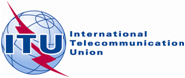 WORKING GROUP 6CDocument DT/117-E6 February 2012Original: EnglishChairman of Sub-Working Group 6C2Chairman of Sub-Working Group 6C2Agenda item 8.2Agenda item 8.2possible item for inclusion in the agenda for wrc-15possible item for inclusion in the agenda for wrc-15